Приложение № 1к положению о районном спортивно-оздоровительном фестивале школьников«Президентские состязания - 2022»Заявкана участие в районном спортивно-оздоровительном фестивале школьников «Президентские состязания 2022ПРОТОКОЛ  выполнения школьного этапа Всероссийских спортивных соревнований школьников «Президентские состязания» среди обучающихся общеобразовательных учреждений Ленского района Архангельской области в 2022/2023 учебном году.девушкиЮноши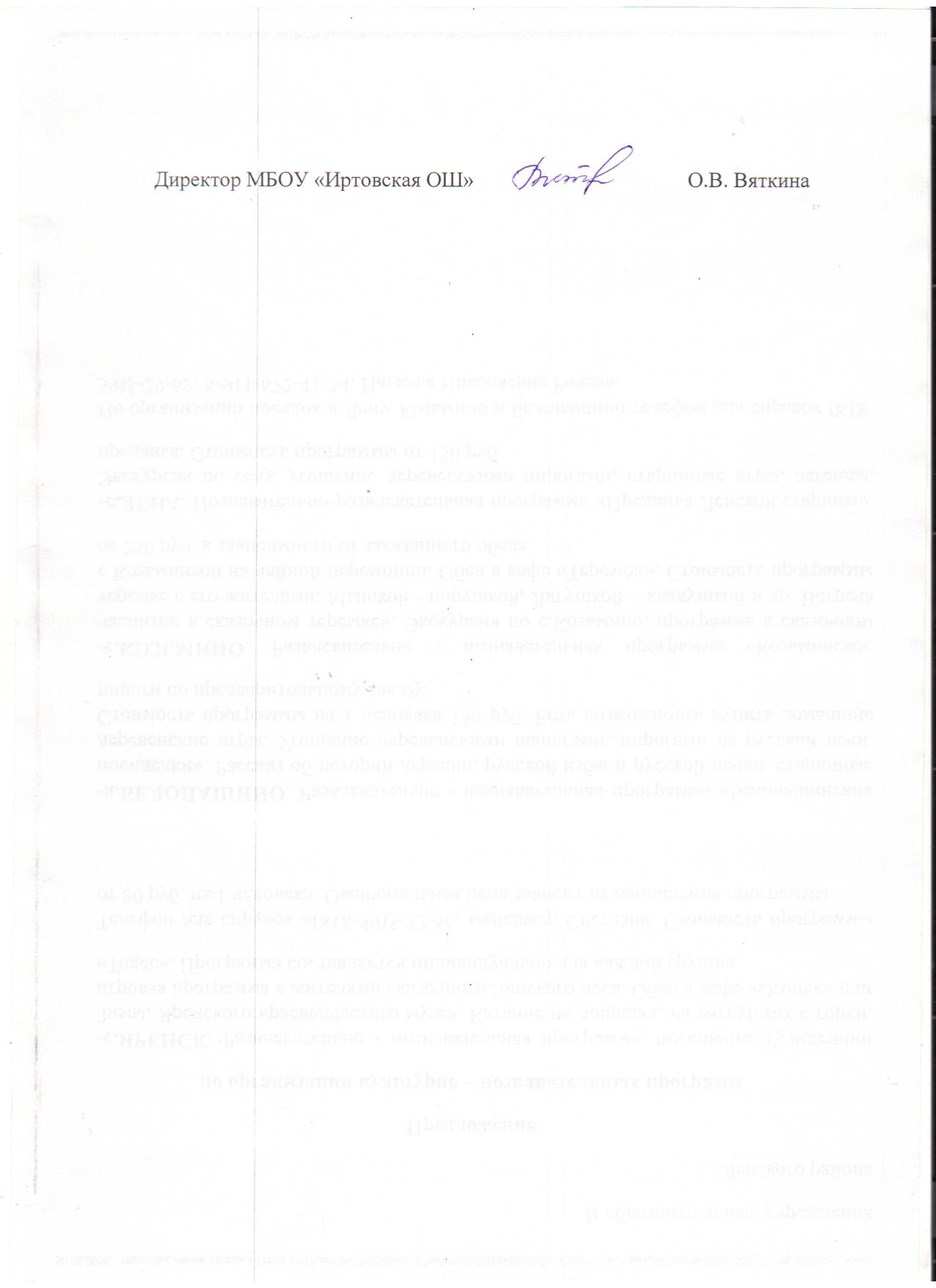 Главный судья -                          /        Вяткина О.В      /№Фамилия, имя, отчествоклассШколаСгиб. и разгибаниерукПрессНаклон впередЧелнокСкакалкаПрыжокс места1Михайлова Алеся Олеговна5МБОУ «Иртовская ОШ»1036+107,861051682Жебуртович Валерия Александровна6МБОУ «Иртовская ОШ»1439+188,01144162Кобычева Яна Дмитриевна6МБОУ «Иртовская ОШ»1236+97,72132163№Фамилия, имя. отчествоклассШколаПодтягиваниеПрессНаклон впередЧелнокСкакалкаПрыжокс места1Плеханов Данила Иванович7МБОУ «Иртовская ОШ»1453+66,971591912Голоушкин Родион Тимурович4МБОУ «Иртовская ОШ»325+28,5979151